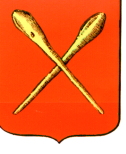 О полномочиях старост  сельских населенных пунктов муниципального образования город Алексин     В соответствии с Федеральным законом от 06 октября 2003 года №131-ФЗ «Об общих принципах организации местного самоуправления в Российской Федерации», Законом Тульской области от 30.11.2017 №83-ЗТО «О сельских старостах в Тульской области»,   учитывая протоколы  сходов жителей д. Замарино, с. Фомищево, п. Мичурина, д. Ладырево, д.Б.Пруды,  на основании Устава муниципального образования город Алексин  Собрание депутатов муниципального образования город Алексин  РЕШИЛО :1.Назначить старостами сельских населенных пунктов муниципального образования город Алексин:1.1. Хореву  Валентину Михайловну - старостой д. Замарино1.2.  Аникина  Александра Владимировича -  старостой д. Фомищево.1.3.  Немцову Г алину Сергеевну  -  старостой  п. Мичурина.1.4.  Ярцева  Андрея Николаевича -  старостой д. Ладырево.1.5.  Цуканова   Сергея Александровича - старостой д. Большие Пруды.2. Опубликовать настоящее решение в газете «Алексинские вести» и разместить на официальном сайте муниципального  образования  город  Алексин. в сети «Интернет». 3. Решение вступает в силу со дня  принятия.Тульская областьТульская областьМуниципальное образование город АлексинМуниципальное образование город АлексинСобрание депутатовСобрание депутатов                                                              РЕШЕНИЕ                                                                                                               РЕШЕНИЕ                                                 от 28  декабря   2021 года        №10(26).7Глава муниципального образования город Алексин                     Э.И. Эксаренко